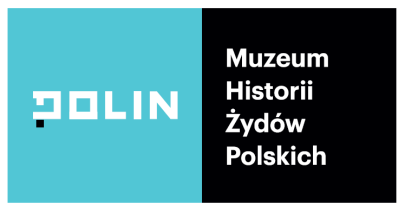 Iwona Chmielewska jest autorką książek, które sama nazywa "obrazowymi", przeznaczonych dla ludzi w każdym wieku, również dla dzieci.  Interesuje ją gra pomiędzy obrazem i tekstem, nieoczywisty kontakt tych dwóch mediów. Tworzy książki, w których konstruuje bardzo precyzyjnie całościową narrację wizualną. Jako autorka picturebooków zaczynała w Korei Południowej, gdzie zostało wydanych ponad dwadzieścia jej książek. Jej książki – tłumaczone na różne języki i wydawane na całym świecie – otrzymywały najważniejsze światowe nagrody. m.in. dwukrotnie Bologna Ragazzi Award i Złote Jabłko na Biennale Ilustracji 
w Bratysławie. Wiele z jej książek przez ostatnie lata ukazało się także w Polsce. Iwona Chmielewska uważa, że picturebook jako całościowa koncepcja artystyczna może nie tylko bawić, śmieszyć, zachwycać, edukować ale też odpowiadać na potrzeby duchowe, wyzwalać myślenie krytyczne, stawiać najważniejsze pytania o sens. Jej poetyckie książki traktują 
o niepełnosprawności (Oczy, Gdzie jest moja córka?), niesprawiedliwości w podziale dóbr (Cztery zwykłe miski), niepozornych bohaterach codzienności (O tych, którzy się rozwijali). Jej najważniejsza książka Pamiętnik Blumki, o Doktorze Korczaku i jego koncepcji pedagogicznej, została przetłumaczona na siedem języków i nominowana do Deutscher Jugendliteratur Preis. 
W roku 2018 znalazła się na shortliście nagrody im. Hansa Christiana Andersena zwanej małym Noblem. Mieszka i pracuje w Toruniu.Iza Rutkowska – projektantka, edukatorka i animatorka kultury, która wykorzystuje narzędzia artystyczne do integracji ludzi i wprowadzania zmian społecznych. Uważa, że wyrywanie ludzi 
z obiegu codzienności, przełamywanie stereotypów i trwała praca z jedną społecznością przynosi realne zmiany społeczne. Prowadzi badania w sposób performatywny. Projektuje interaktywne obiekty służące do katalizowania energii wybranej społeczności, a następnie pracuje z nimi na rzecz trwałych przekształceń przestrzeni. Tworzy place zabaw razem z dziećmi, podwórka wraz 
z mieszkańcami. Zajmuje się edukacją w procesie – angażuje interdyscyplinarne grupy studentów w bieżące działania terenowe tak, żeby później realizowali niezależne projekty odnosząc się do doświadczeń nabytych w praktycznym działaniu Założycielka Fundacji Form i Kształtów oraz Szkoły Nauk Praktycznych. Efekty jej wielomiesięcznych działań zostały właśnie zaprezentowane w Muzeum Historii Żydów Polskich POLIN w Warszawie oraz jednej z najciekawszych instytucji sztuki w Hiszpanii Intermediae Matadero w Madrycie. Jako pierwsza Polka zaczęła współpracę z legendarną czeską firmą FATRA, w której zabawki tworzyła światowej sławy projektantka Libuse Niklova. Od 2015 roku prowadzi projekt „Podwórko im. Wszystkich Mieszkańców” we Wrocławiu, w ramach którego wyreżyserowała swój pierwszy film, o tym samym tytule, oparty na działaniach ze społecznością. Współpracuje z samorządami miast oraz instytucjami sztuki w Polsce i za granicą. Prowadzi działania edukacyjne dla licznych organizacji pozarządowych oraz domów kultury. Efekty jej prac prezentowane były m.in. w MAMBO Muzeum Sztuki Nowoczesnej w Bolonii, Parku Burle Marxa w Sao Paulo, Parku Stromovka w Pradze, Galerii Narodowej w Dżakarcie, Zachęcie – Narodowej Galerii Sztuki w Warszawie, Centrum Sztuki Współczesnej – Zamek Ujazdowski w Warszawie, Muzeum Emigracji w Gdyni, Centrum Nauki Kopernik. Współpracowała również m.in. z Ministerstwem Ochrony Środowiska, Ministerstwem Kultury i Dziedzictwa Narodowego, Narodowym Instytutem Audiowizualnym.